地図記号01.市役所02.町村役場03.官公署04.裁判所05.税務署06.森林管理所07.気象台08.消防署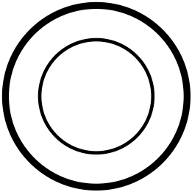 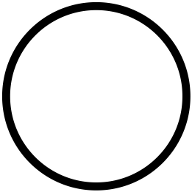 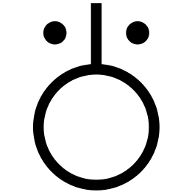 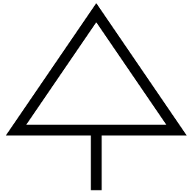 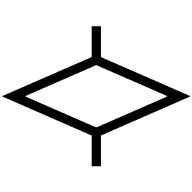 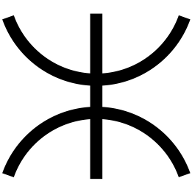 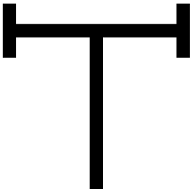 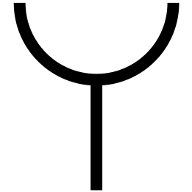 09.保険所10.警察署11.交番12.郵便局13.小中学校14.高等学校5.大学16.短期大学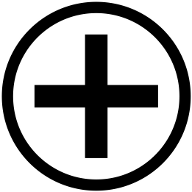 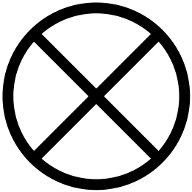 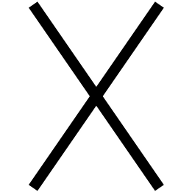 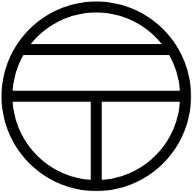 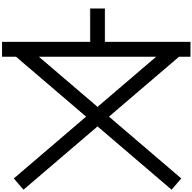 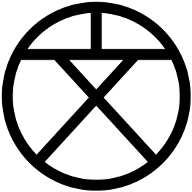 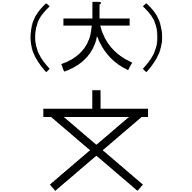 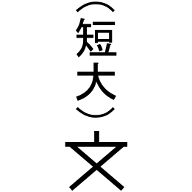 17.高等専門学校18.病院19.神社20.寺院21.博物館22.図書館23.発電所24.工場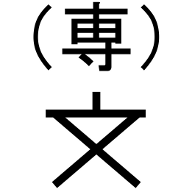 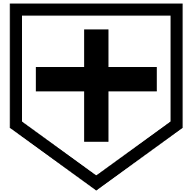 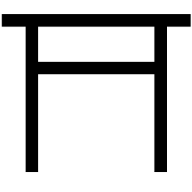 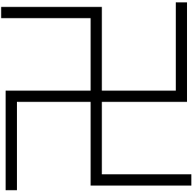 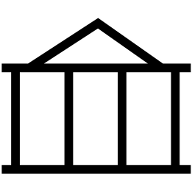 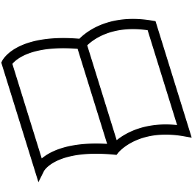 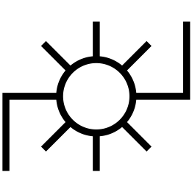 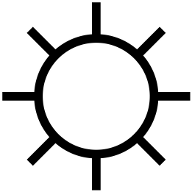 25.三角点26.老人ホーム27.電子基準点28.水準点29.渡船（フェリー）30.渡船（その他の旅客船）31.高塔32.煙突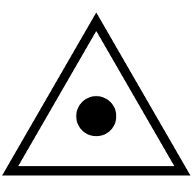 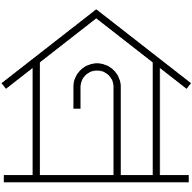 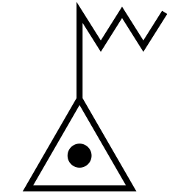 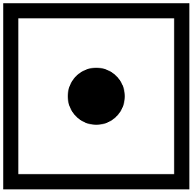 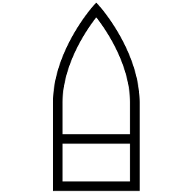 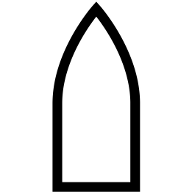 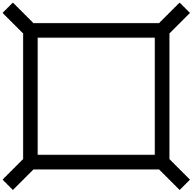 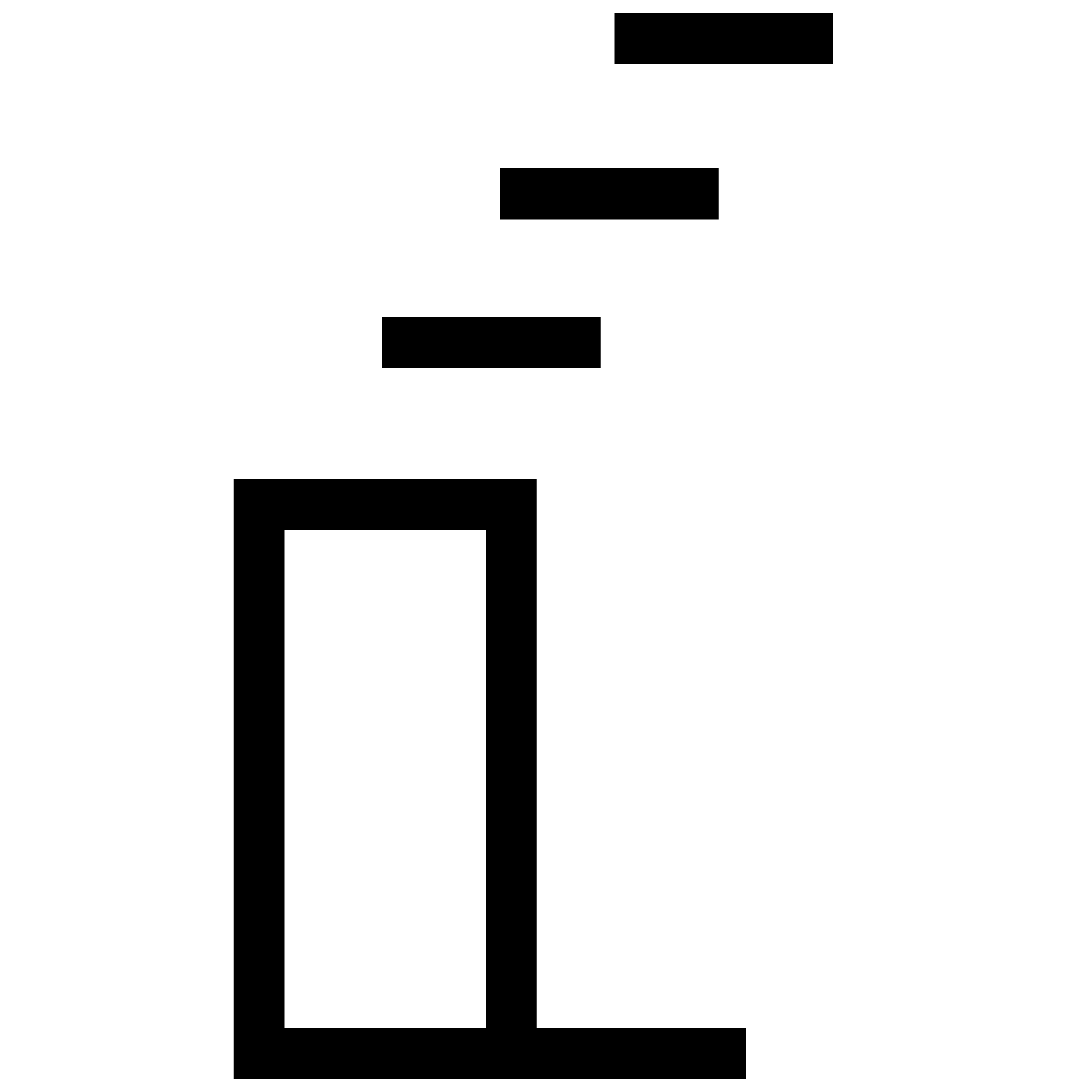 33.油井・ガス井34.銀行35.倉庫36.墓地37.立像38.起重機39.鳥居40.検察庁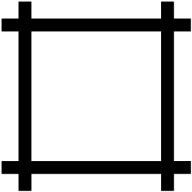 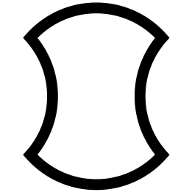 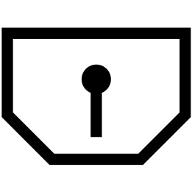 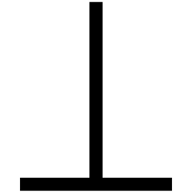 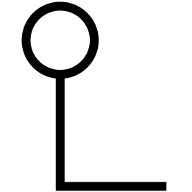 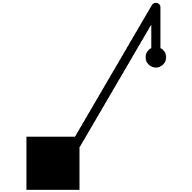 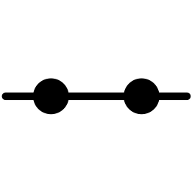 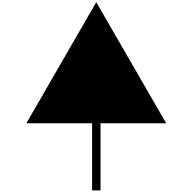 41.材料置場42.電報・電話局43.自衛隊44.史跡・名勝・天然記念物45.温泉46.記念碑47.電波塔48.灯台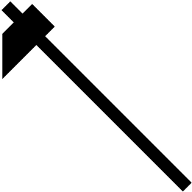 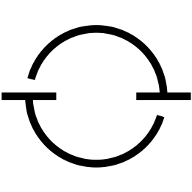 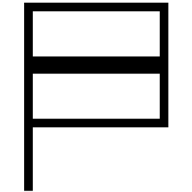 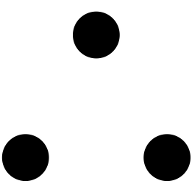 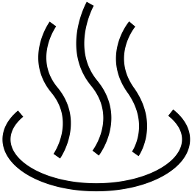 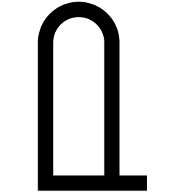 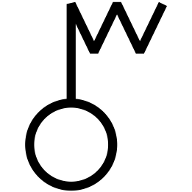 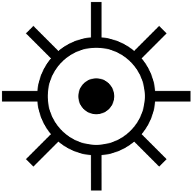 49.抗口50.風車51.城跡52.噴火口・噴気口53.採鉱地54.重要港55.漁港56.地方港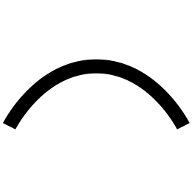 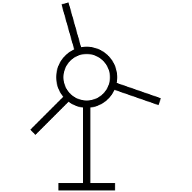 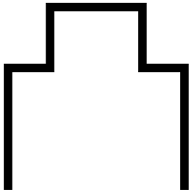 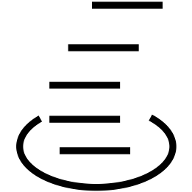 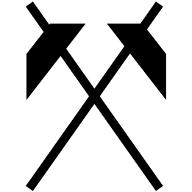 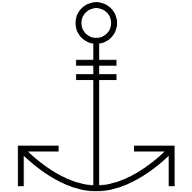 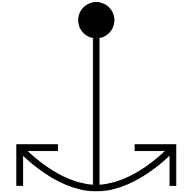 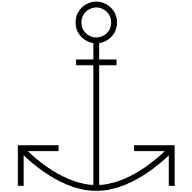 57.採石地58.都道府県庁59.田60.果樹園61.茶畑62.畑63.桑畑64.その他樹木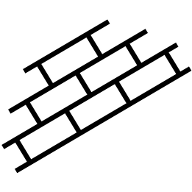 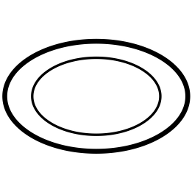 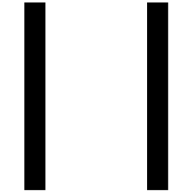 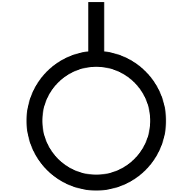 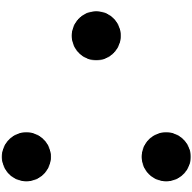 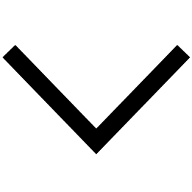 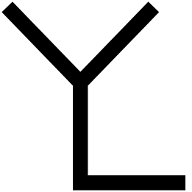 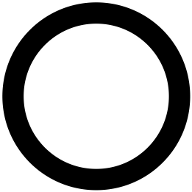 65.広葉樹林66.ハイマツ地67.笹地68.荒地69.針葉樹林70.竹林71.ヤシ科樹林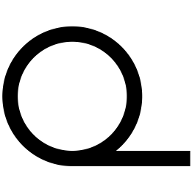 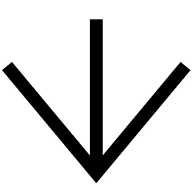 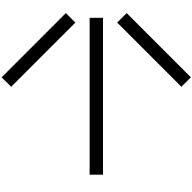 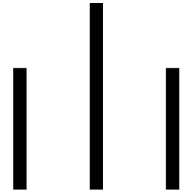 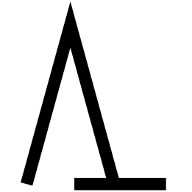 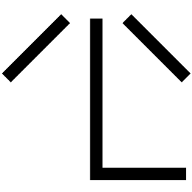 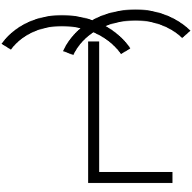 